Indicateur directionnel pour casqueLiaisons encastrement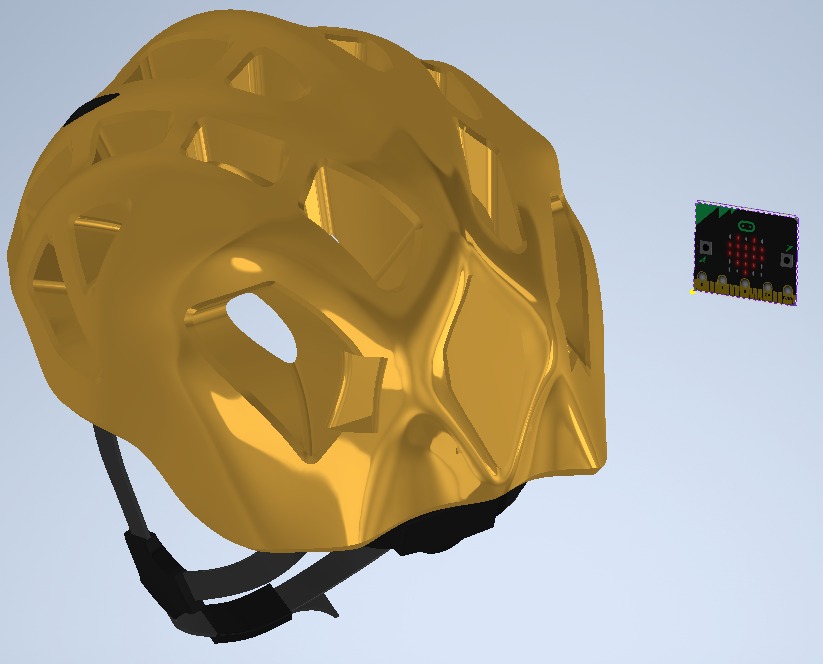 Liaison encastrement démontable entre le boitier et le casqueLiaison encastrement entre le boitier et son couvercleLiaison encastrement entre la carte Micro-bit et le boitierMise en positionMaintien en positionMise en positionMaintien en positionMise en positionMaintien en position